o brasil de todos nós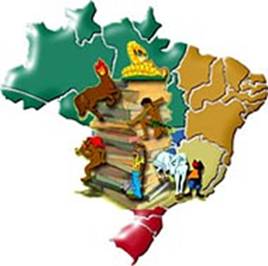 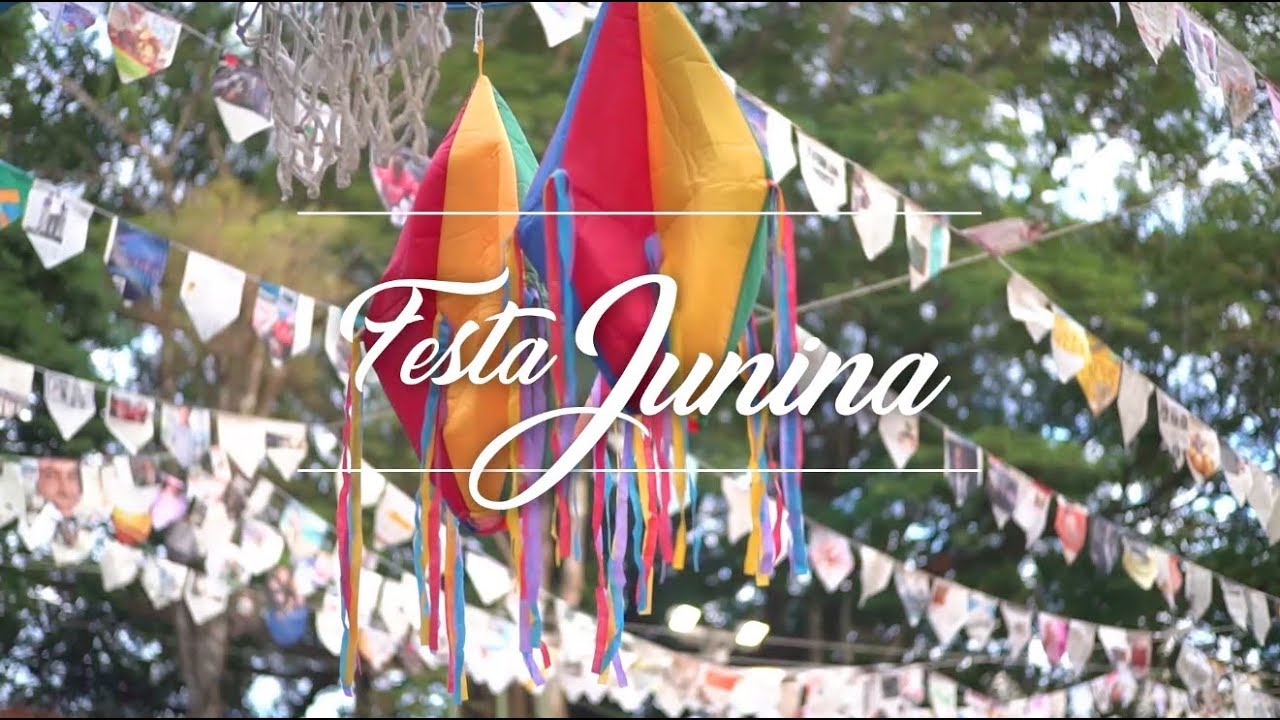 Questão 1As prendas da Festa Junina são confeccionadas pelos alunos. Uma aluna faz um colar com contas, formando um padrão. Cada conta tem a forma de um fruto, maçã, pera ou banana. A aluna já colocou 11 contas.O colar da aluna terá, no total, 20 contas. Complete o desenho das contas de frutas no colar, seguindo a sequência. 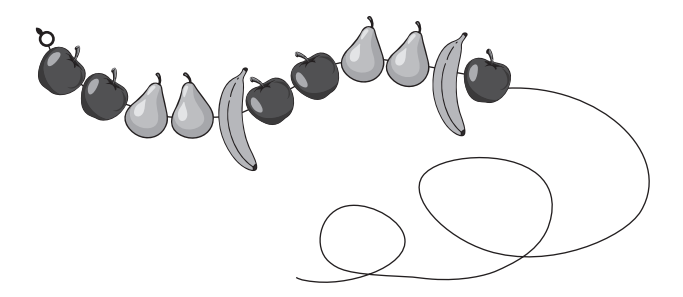 	As danças são feitas na quadra da Escola. 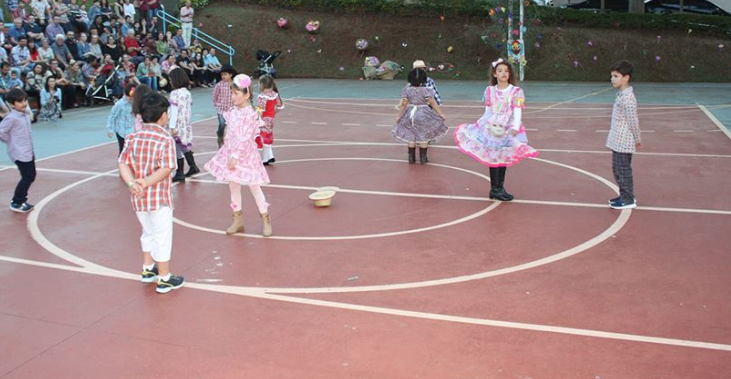 Questão 2A planta a seguir representa o pátio da escola de um aluno.O aluno encontra-se no ponto P, e o ponto H está à sua frente. Partindo do ponto P, o aluno faz o seguinte percurso: • anda quatro metros em frente; • vira à esquerda e anda três metros em frente; • vira à direita e anda dois metros em frente. Assinale com X o ponto onde termina o percurso do aluno.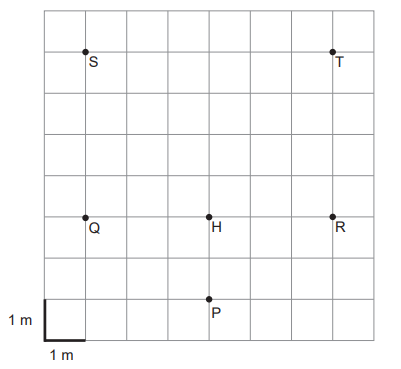 Questão 3A decoração da Festa IEIJ também demonstra seu amor pela natureza. Em 2018, utilizamos plantas aromáticas para enfeitar as mesas da Festa. 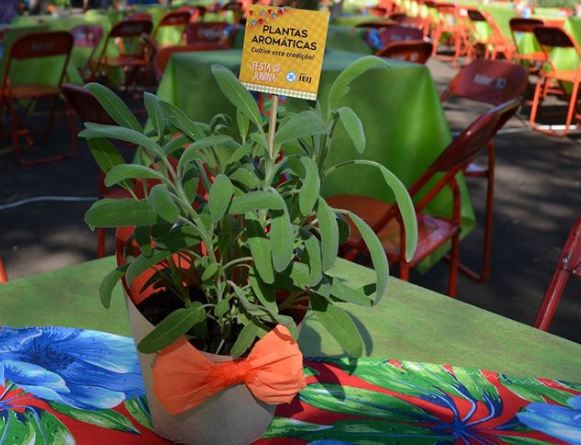 Para estudar sobre quais elementos influenciam na sobrevivência dos seres vivos, foi realizada a atividade experimental representada na Figura 5.Explique por que a planta do vaso A cresceu mais do que a planta do vaso B. Questão 4	CONCURSO DA ABÓBORA 2018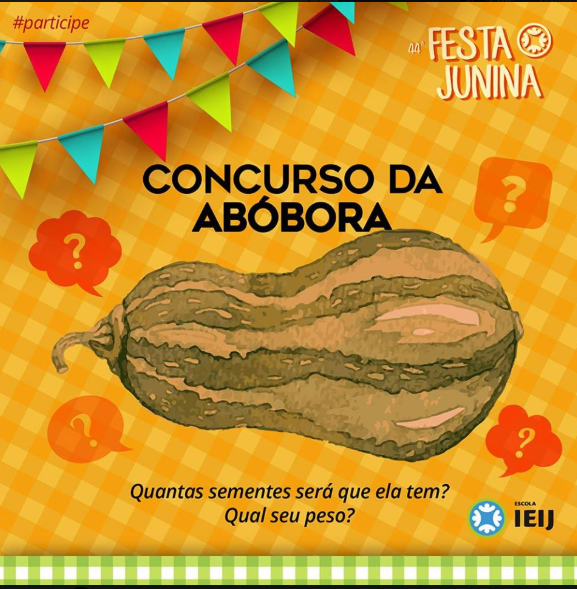 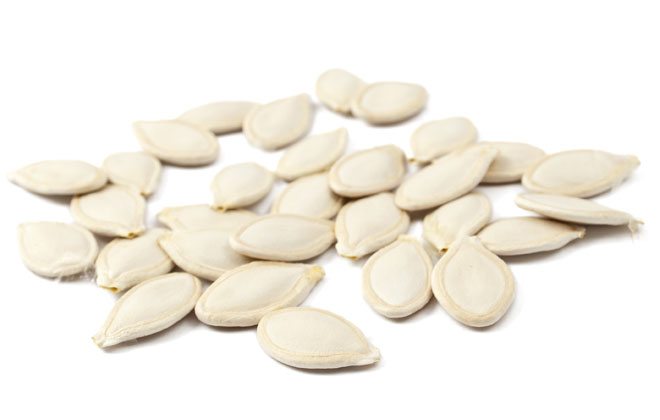 Quantas sementes eles contaram, no total? _________________________________________________________________Questão 5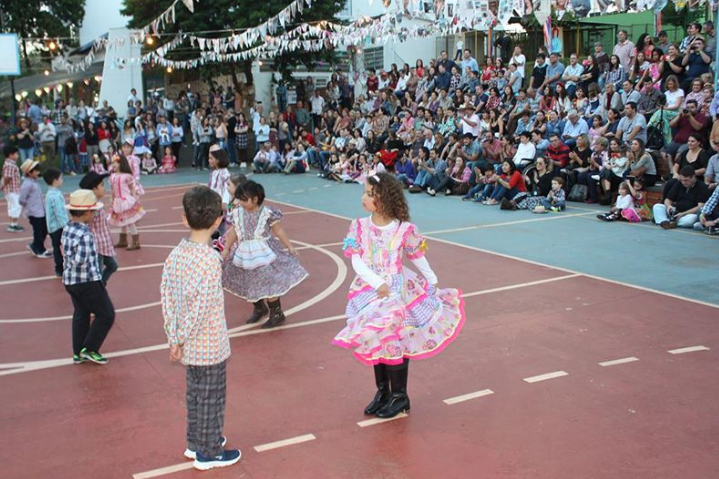 	A Cana Verde de Passagem é uma dança tradiconal de Minas Gerais. 	Localize, no mapa do Brasil, o estado de Minas Gerais. Pinte-o. 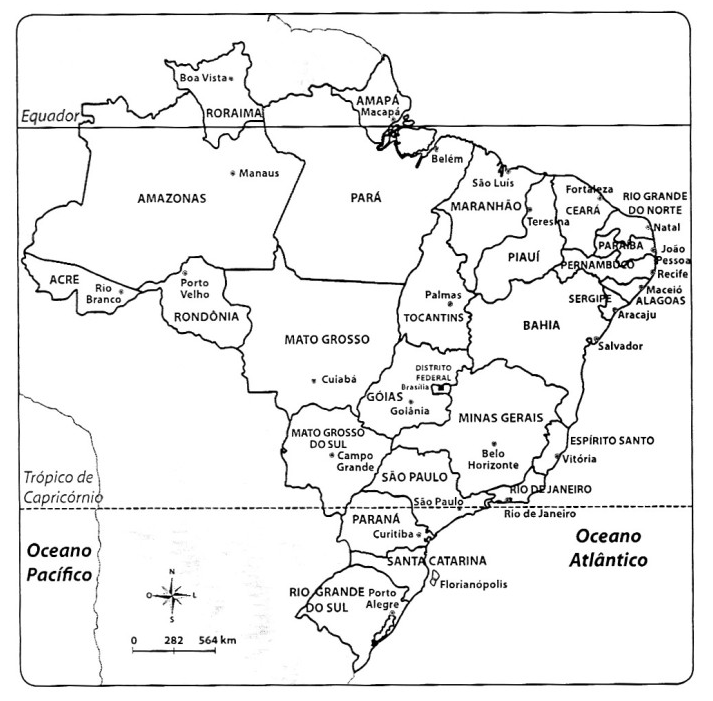 Procedimento • Colocaram-se duas plantas de sálvia, no mesmo estádio de desenvolvimento, em vasos iguais (A e B), com o mesmo tipo de solo. • Os vasos foram expostos a luz e a temperatura constantes. • A sálvia do vaso A foi regada sempre que o solo estava seco. • A sálvia do vaso B nunca foi regada.Resultados • Ao fim de quinze dias, observaram-se os resultados a seguir esquematizados.